Odczytaj hasło. Jest to jeden z wersetów.Tutaj wpisz rozwiązanie: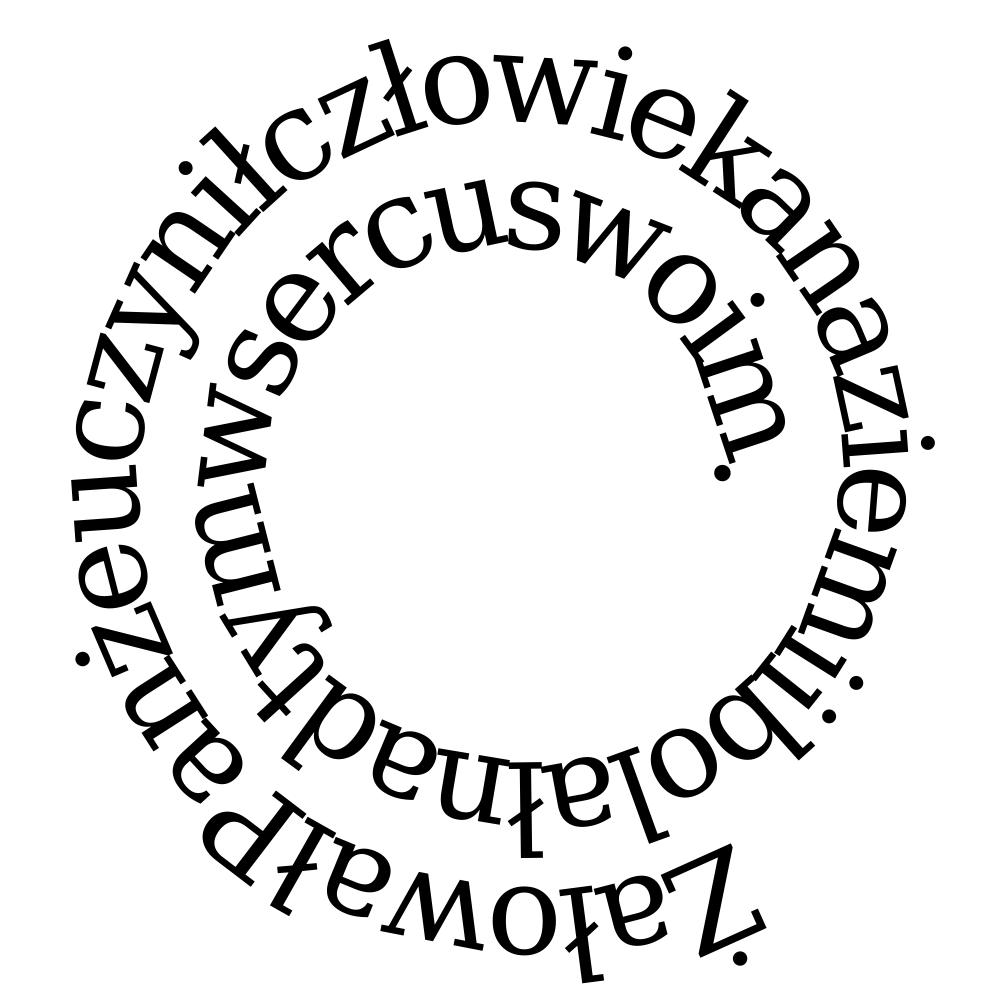 